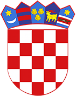 R  E  P  U  B  L  I  K  A    H  R  V  A  T  S  K  APOŽEŠKO-SLAVONSKA ŽUPANIJAGRAD POŽEGA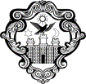 GradonačelnikKLASA: 372-01/23-01/11URBROJ: 2177-1-06/01-23-4Požega, 4. listopada 2023.Na temelju članka 6. stavka 1. Zakona o zakupu i kupoprodaji poslovnog prostora (NN br. 125/11., 64/15. i 112/18.), Odluke o zakupu poslovnog prostora (Službene novine Grada Požege, broj:  8/14., 6/16. i 6/20.), Odluke o uvjetima i postupku javnog natječaja za davanje u zakup poslovnog prostora (Službene novine Grada Požege, broj: 8/14.), Pravilnika o utvrđivanju zakupnine i djelatnosti u poslovnom prostoru (Službene novine Grada Požege, broj: 11/19.) te Odluke Gradonačelnika Grada Požege, KLASA: 372-01/23-01/11, URBROJ: 2177-1-01/01-23-1 od 29. rujna 2023. godine, dana  4. listopada 2023. godine,  raspisuje seJAVNI NATJEČAJ za davanje u zakup garaža u vlasništvu Grada Požege na određeno vrijemeGrad  Požega daje u zakup garaže, na rok od pet (5)  godina, kako slijedi:II.	NATJEČAJ SE PROVODI usmenim javnim nadmetanjem - licitacijom. Licitaciju provodi Povjerenstvo za zakup poslovnih prostora i garaža u vlasništvu Grada PožegeIII.	PRAVO SUDJELOVANJA NA NATJEČAJU imaju fizičke osobe, državljani Republike Hrvatske ili pravne osobe registrirane u Republici Hrvatskoj, uz uvjet da su podmirile obveze prema proračunu Grada Požege i proračunu Republike Hrvatske. Za sudjelovanje na javnom natječaju obvezno je izvršiti uplatu jamčevine u visini ukupnog početnog iznosa mjesečne zakupnine za garažu za koju se natječe, na IBAN Grada Požege broj: HR8123600001835100008,  s pozivom na broj: HR68  7706-OIB (u opis plaćanja obavezno navesti redni broj garaže za koju se natječe).Pravo sudjelovanja na licitaciji imaju sve fizičke i pravne osobe uz uvjet da su podmirile obveze prema državnom proračunu, a u trenutku sklapanja ugovora o kupoprodaji, najpovoljniji ponuditelj ne smije imati duga ni prema proračunu Grada Požege. Na javnom natječaju ne može sudjelovati fizička ili pravna osoba koja je u sudskom ili ovršnom postupku s Gradom Požega po osnovi korištenja poslovnog prostora ili garaže u vlasništvu Grada Požege.Prijava za sudjelovanje na javnom natječaju mora sadržavati: -	dokaz o uplaćenoj jamčevini-	potvrdu o nepostojanju duga prema državnom proračunu (ne starija od mjesec dana)-	presliku osobne iskaznice ukoliko je ponuditelj fizička osoba-	presliku izvatka iz sudskog registra za pravne osobe -	broj tekućeg računa za fizičke osobe odnosno žiro-račun za pravne i fizičke osobe koje obavljaju samostalnu djelatnost, u slučaju povrata jamčevine.IV. 	Prijava se podnosi u zatvorenoj omotnici, na adresu: Grad Požega, Trg Sv. Trojstva 1, 34000 Požega, s naznakom „NE OTVARATI – PRIJAVA NA LICITACIJU ZA GARAŽU POD REDNIM BROJEM ___“.Prijava se može dostaviti i osobno u pisarnicu Grada Požege, Trg Sv. Trojstva 1, 34000 Požega ili putem pošte najkasnije dana 20. listopada 2023. godine.  Otvaranje pristiglih prijava Povjerenstvo obavlja prije početka licitacije prema redoslijedu zaprimanja prijava te utvrđuje da li udovoljavaju uvjetima objavljenim u javnom natječaju.Povjerenstvo obavlja sve predradnje i provodi postupak licitacije.Usmeno se licitira na način da natjecatelji usmeno, jedan po jedan, iznose u zapisnik svoje ponude, s tim da početna isklična ponuđena zakupnina ne može biti niža od početnog iznosa zakupnine objavljenog u javnom natječaju, a isti natjecatelj ne može isticati ponudu dva puta uzastopno. Nakon što svi natjecatelji iskažu svoje ponude u jednom ili više iskličnih krugova, Povjerenstvo proglašava najpovoljnijeg natjecatelja koji je ponudio najviši iznos zakupnine.Ako na licitaciji sudjeluje i udovolji uvjetima postignutim na licitaciji više osoba, a koje temeljem Odluke o uvjetima i postupku javnog natječaja za davanje u zakup poslovnog prostora (Službene novine Grada Požege, broj: 8/14. i 7/20.) ostvaruju pravo prvenstva, prvenstveni red između tih osoba utvrditi će se sukladno odredbama navedene Odluke.  	Ukoliko natjecatelj koji je ostvario pravo na zakup odustane od zaključenja ugovora, gubi pravo na povrat jamčevine.	Smatra se da je natjecatelj odustao od svoje prijave ako on osobno ili njegov opunomoćenik ne bude prisutan na licitaciji. 	Natjecatelju koji ne uspije ostvariti pravo na zakup, uplaćena jamčevina će se vratiti u roku 8 dana od dana okončanja natječajnog postupka.V.	Natjecatelj prije sklapanja ugovora o zakupu, kao osiguranje plaćanja treba dostaviti zadužnicu u visini godišnje zakupnine bez datuma dospijeća.Najpovoljniji ponuditelj je dužan s Gradom Požegom zaključiti ugovor o zakupu, najkasnije u roku 15 dana od dana donošenja odluke o odabiru najpovoljnijeg ponuditelja. Ugovor o zakupu sklapa se kao ovršna isprava sukladno pozitivnim propisima na trošak zakupnika. Garaže se daju u zakup u stanju kakvom se one sada nalaze. Zakupnik preuzima garažu u viđenom stanju te se isključuje prigovor bilo koje vrste u odnosu na stanje garaže koju uzima u zakup, dužan je plaćati zakupninu, a garažu prema potrebi urediti i privesti ugovorenoj namjeni o vlastitom trošku, te se odriče bilo kakvog prava na naknadu od strane Grada Požege za uložena sredstva.VI. 	Javni natječaj je otvoren 15 dana od dana objave natječaja u javnom glasilu. Usmeno javno nadmetanje – licitacija će se održati dana 25. listopada 2023. godine u Gradskoj vijećnici Grada Požege, Trg Sv. Trojstva 1, 34000 Požega i to: za garaže pod rednim brojem od 1. do 10. u 12:00 satiza garaže pod rednim brojem od 11. do 17. u 13:00 sati.VII.	Sve informacije o garažama koji su predmet ovog javnog natječaja mogu se dobiti u Upravnom odjelu za imovinsko-pravne poslove Grada Požege, soba br. 13 ili na telefon broj: 034/311-331. Garaže navedene u tabeli ovoga natječaja mogu se razgledati 11. i 18. listopada 2023. u vremenu od 11 do 14 sati, uz obaveznu prethodnu najavu dan ranije od 7 do 15 sati, na e-mail: tatjana.perutka@pozega.hr ili telefon: 034/311-304 i 034/311-331.GRAD POŽEGARedni brojLokacijaID brojPovršina (m2)ZonaPočetna cijena mjesečne zakupnine (eur/m2) s PDV-omUkupna početna cijena mjesečne zakupnine (eur) s PDV-om Napomena1.Baruna Trenka 1, Požega315,00II.1,33u protuvrijednosti 10,02 kuna prema fiksnom tečaju konverzije 7,5345019,95u protuvrijednosti 150,31 kuna prema fiksnom tečaju konverzije 7,53450Garaža2.Njemačka 1, Požega411,00II.1,33u protuvrijednosti 10,02 kuna prema fiksnom tečaju konverzije 7,5345014,63u protuvrijednosti 110,23 kuna prema fiksnom tečaju konverzije 7,53450Garažno mjesto3.Njemačka 1, Požega711,00II.1,33u protuvrijednosti 10,02 kuna prema fiksnom tečaju konverzije 7,5345014,63u protuvrijednosti 110,23 kuna prema fiksnom tečaju konverzije 7,53450Garažno mjesto4.Njemačka 1, Požega811,00II.1,33u protuvrijednosti 10,02 kuna prema fiksnom tečaju konverzije 7,5345014,63u protuvrijednosti 110,23 kuna prema fiksnom tečaju konverzije 7,53450Garažno mjesto5.Njemačka 1, Požega911,00II.1,33u protuvrijednosti 10,02 kuna prema fiksnom tečaju konverzije 7,5345014,63u protuvrijednosti 110,23 kuna prema fiksnom tečaju konverzije 7,53450Garažno mjesto6.Njemačka 1, Požega1011,00II.1,33u protuvrijednosti 10,02 kuna prema fiksnom tečaju konverzije 7,5345014,63u protuvrijednosti 110,23 kuna prema fiksnom tečaju konverzije 7,53450Garažno mjesto7.Njemačka 1, Požega1111,00II.1,33u protuvrijednosti 10,02 kuna prema fiksnom tečaju konverzije 7,5345014,63u protuvrijednosti 110,23 kuna prema fiksnom tečaju konverzije 7,53450Garažno mjesto8.Vukovarska 2, Požega1515,00II.1,33u protuvrijednosti 10,02 kuna prema fiksnom tečaju konverzije 7,5345019,95u protuvrijednosti 150,31 kuna prema fiksnom tečaju konverzije 7,53450Garaža- potrebna adaptacija9.Vukovarska 2, Požega1815,00II.1,33u protuvrijednosti 10,02 kuna prema fiksnom tečaju konverzije 7,5345019,95u protuvrijednosti 150,31 kuna prema fiksnom tečaju konverzije 7,53450Garaža- potrebna adaptacija10.Dr. V. Mačeka, Požega2114,00II.1,33u protuvrijednosti 10,02 kuna prema fiksnom tečaju konverzije 7,5345018,62u protuvrijednosti 140,29 kuna prema fiksnom tečaju konverzije 7,53450Garaža- potrebna adaptacija11.Dr. V. Mačeka, Požega2214,00II.1,33u protuvrijednosti 10,02 kuna prema fiksnom tečaju konverzije 7,5345018,62u protuvrijednosti 140,29 kuna prema fiksnom tečaju konverzije 7,53450Garaža- potrebna adaptacija12.Dr. V. Mačeka, Požega2314,00II.1,33u protuvrijednosti 10,02 kuna prema fiksnom tečaju konverzije 7,5345018,62u protuvrijednosti 140,29 kuna prema fiksnom tečaju konverzije 7,53450Garaža- potrebna adaptacija13.Dr. V. Mačeka, Požega2614,00II.1,33u protuvrijednosti 10,02 kuna prema fiksnom tečaju konverzije 7,5345018,62u protuvrijednosti 140,29 kuna prema fiksnom tečaju konverzije 7,53450Garaža- potrebna adaptacija14.Dr. V. Mačeka, Požega2714,00II.1,33u protuvrijednosti 10,02 kuna prema fiksnom tečaju konverzije 7,5345018,62u protuvrijednosti 140,29 kuna prema fiksnom tečaju konverzije 7,53450Garaža- potrebna adaptacija15.Dr. V. Mačeka, Požega2814,00II.1,33u protuvrijednosti 10,02 kuna prema fiksnom tečaju konverzije 7,5345018,62u protuvrijednosti 140,29 kuna prema fiksnom tečaju konverzije 7,53450Garaža- potrebna adaptacija16.Dr. V. Mačeka, Požega2914,00II.1,33u protuvrijednosti 10,02 kuna prema fiksnom tečaju konverzije 7,5345018,62u protuvrijednosti 140,29 kuna prema fiksnom tečaju konverzije 7,53450Garaža- potrebna adaptacija17.Dr. V. Mačeka, Požega3114,00II.1,33u protuvrijednosti 10,02 kuna prema fiksnom tečaju konverzije 7,5345018,62u protuvrijednosti 140,29 kuna prema fiksnom tečaju konverzije 7,53450Garaža- potrebna adaptacija